          Civitas Academy Bulletin                       02/10/20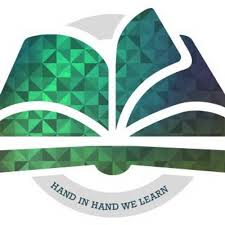 Update from Mr WiederI hope that you all found the Meet the Teacher sessions useful last week. This week we have a further two Zoom sessions for families. The links for these meetings will accompany the email edition of the bulletin. On Monday, we will be running a session on the approach that we use for teaching phonics at the school. This is targeted for families in Reception, Y1 and Y2 or families with children in the older year groups that are learning to speak English. On Thursday, the session will be on MyMaths, which is the online system used for mathematics homework from Y1 upwards.Following on from my message last week to families, I would like to reiterate my thank you to families for their patience, courtesy and good manners when dropping off and collecting their children. Following feedback from families, I would like to request that parents/ carers refrain from smoking in the queue.Reception Cohort 2021-22 Unfortunately at the moment we are unable to offer physical tours of the school to prospective families and children for next year. We will be running two Zoom sessions for families with children looking to start school in September 2021. The first will be on Friday 9th October at 10am and the second will take place on Thursday 15th October at 4pm.To either book a place or be added to the mailing list for the Reception cohort in 2021, please complete the following form link below:https://forms.office.com/Pages/ResponsePage.aspx?id=EGorfMwEtEi30d9QFOXXNLCcSNhcvLlHveaIApgpTMtUNFlRREFNQVE4MVAyWTJNRkhXQVFSMzVEMy4uWe will also be adding a photographic tour of the school for prospective/ current families that will be added to the front page of the website by the end of next week.Miss FrainWe are pleased to announce that Miss Frain, our Assistant Head and Y5 teacher, is pregnant and expecting her first child in 2021. Further details about cover arrangements during the maternity leave will be announced in due course.Student TeachersThis week we welcomed four student teachers to the school that will be with us every Thursday and Friday until half-term. After the October half term, they will complete an extended placement with us for most of November. Two student teachers are working in EYFS and two are working in Y4.Reading BooksI am pleased to announce that the reading book bands have ben updated and new books incorporated into this banding system. Books will now be ready to go back out to children in EYFS and KS1. Please note we are changing books once a week at the moment as we quarantine books across the school before they are reissued again. Any book that is paper backed will be quarantined for a minimum of 48 hours whilst plastic backed books will be quarantined for a minimum of 72 hoursA reminder that for parents in KS2 that are unfamiliar with the Accelerated Reader system that we use in Y3, Y4 and Y5, we will be having an online Zoom workshop for this on Thursday 22nd October at 4pm.Message from Go BeaniesBreakfast and After-school Club  – spaces now available!We are pleased to announce that we have been able to open up some new places at the breakfast and after-school club for parents and carers who don’t currently use the club. Places will be allocated on a first come first served basis so if you would like to make a booking for your child the quickest way to do so is by texting 07710566727 or emailing (info@gobeanies.org) ‘More information please’ followed by the name of your child/children and class name & year group.Please note that the club operates from the school premises with the breakfast club running from 8am to school start and the after-school club running from school finish to 5.45pm weekdays during the school term.  2020/21session rates for season pass bookings will be £4 for breakfast club and £11 for after-school club which includes food, activities and resources.Learning Support Assistant VacancyWe are currently advertising for a learning support assistant to work in Early Years.  The closing date for this is on Tuesday.Details can be found on the Eteach website or click on the vacancy link below to be taken directly to the advertisement:https://www.eteach.com/job/early-years-learning-support-assistant-1115262LunchesThank you to all families that are now booking dinners via Tucasi. There was a significant improvement in the number of families booking meals last week. A reminder that if you require any support with using Tucasi, then please contact the office and we will be able to support you with using this. For school dinners, please could you ensure that orders for the week beginning 12th October are placed by 12pm on Thursday 8th  October. If you prefer, you can bulk book with choices for the entire term rather than do this on a weekly basis. The menu can be found on the website if you have lost the original copy that was emailed out at the start of the year.A reminder that from Y3 upwards, you will be required to pay for school meals, unless you are eligible for free school meals.For children with packed lunch, please ensure that it is nut-free.COVID-19 UpdateAs of 2nd October, there has been no confirmed cases of COVID-19 at the school. In the event of a confirmed case, we would inform all parents.A reminder that the main symptoms of coronavirus are:a high temperature – this means you feel hot to touch on your chest or back (you do not need to measure your temperature)a new, continuous cough – this means coughing a lot for more than an hour, or 3 or more coughing episodes in 24 hours (if you usually have a cough, it may be worse than usual)a loss or change to your sense of smell or taste – this means you've noticed you cannot smell or taste anything, or things smell or taste different to normalMost people with coronavirus have at least 1 of these symptoms. If you or your child present with these symptoms, you must not attend school and should arrange to get a coronavirus test. You should stay at home and do not have visitors until you get a test result-only leave your home to have a test. Anyone you live with, and anyone in your support bubble, must also stay at home until you get your result.You can book a coronavirus test on the following website:https://www.gov.uk/get-coronavirus-testYou must inform the school if you suspect that you or your child requires a coronavirus test and you should inform us immediately if there is a confirmed case of coronavirus. In the event of a child displaying any symptoms in school, we would move your child to our isolation room and you would be asked to collect, isolate and arrange for a test.In the event of a confirmed case of coronavirus, parents would be informed and the children in the bubble would be required to isolate. Remote home learning would then be provided during that time.Events DiaryDate (Time)EventMonday 5th October (4pm)Phonics Parent Workshop (Zoom)Thursday 8th October (4pm)MyMaths Parent Workshop (Zoom)Thursday 22nd October (4pm)Accelerated Reader Parent Workshop (Zoom)